Summer 2019 ECA Clerks’ Briefing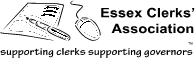 Information UpdateDfE’s Governance Handbook https://assets.publishing.service.gov.uk/government/uploads/system/uploads/attachment_data/file/788234/governance_handbook_2019.pdfRelationships Education, Relationships and Sex Education (RSE) and Health Education – Draft guidance https://assets.publishing.service.gov.uk/government/uploads/system/uploads/attachment_data/file/781150/Draft_guidance_Relationships_Education__Relationships_and_Sex_Education__RSE__and_Health_Education2.pdf
Complaints Procedures – Best practice guidance  https://www.gov.uk/government/publications/school-complaints-procedures/best-practice-advice-for-school-complaints-procedures-2019Preparing Your Board for the Future https://www.nga.org.uk/Guidance/Workings-Of-The-Governing-Body/Chairs-of-Governors/Preparing-your-board-for-the-future.aspxReducing Workload in Schools https://www.gov.uk/government/publications/supporting-governing-boards-and-trustees-reducing-teacher-workload?fbclid=IwAR1a89M30Wl5F_vsSv84fI93Qxxi-iGwottShFYN9G9Q1R4YLg7beyN_ba8The EEF Guide to becoming an evidence-informed school governor and trustee  https://educationendowmentfoundation.org.uk/public/files/Publications/EEF_Guide_for_School_Governors_and_Trustees_2019.pdfNo deal preparations for Brexit for schools in England: https://www.gov.uk/government/publications/eu-exit-no-deal-preparations-for-schools-in-england/eu-exit-no-deal-preparations-for-schools-in-englandNavigating the Education Moral Maze – Report from The Ethical Leadership Commission https://chartered.college/wp-content/uploads/2019/01/ELC-final-report.pdfNCW Guide to careers in School for Governors  https://nationalcareersweek.com/ncw-2019-governors-handbook/Fair access to schools? The impact of appeals and the waiting list system – Education Policy Institute  https://epi.org.uk/publications-and-research/appeals-and-waiting-lists/Multiplication tables check  https://www.gov.uk/guidance/multiplication-tables-check-development-processSchool food in England: Guide for governors https://assets.publishing.service.gov.uk/government/uploads/system/uploads/attachment_data/file/788884/School-food-in-England-April2019-FINAL.pdfDeals for Schools https://www.gov.uk/government/publications/deals-for-schools/deals-for-schoolsGuides on admission appeals for school places https://www.gov.uk/government/publications/admission-appeals-for-school-placesImplementing your school’s approach to pay:  Advice for maintained schools, academies and local authorities https://assets.publishing.service.gov.uk/government/uploads/system/uploads/attachment_data/file/786098/Implementing_your_school_s_approach_to_pay.pdfThe Right People Around the Table https://www.nga.org.uk/Knowledge-Centre/Governance-structure-roles-and-responsibilities/Roles-and-responsibilities/Composition/The-right-people-around-the-table-a-guide-to-recru.aspxAcademiesThe Time it takes to Chair a MAT www.nga.org.uk/Knowledge-Centre/Compliance-(1)/The-time-it-takes-to-chair-a-multi-academy-trust-(.aspxSchool Resource Management Self-Assessment Tool www.gov.uk/government/publications/school-resource-management-self-assessment-tool Indicators for potential fraud Academies Accounts Directions 2018 to 2019 https://assets.publishing.service.gov.uk/government/uploads/system/uploads/attachment_data/file/795646/Academies_accounts_direction_2018_to_2019.pdfIndicators for Fraud; A generic checklist for education providers https://assets.publishing.service.gov.uk/government/uploads/system/uploads/attachment_data/file/778248/fraud_indicators_-_a_generic_checklist_updated_Jan_19_FINAL.pdfChanges to related party transactions https://assets.publishing.service.gov.uk/government/uploads/system/uploads/attachment_data/file/714474/Academies_Financial_Handbook_2018.pdf